Тема 8.ОСНОВНІ ВИДИ ДІЯЛЬНОСТІ СОЦІАЛЬНО-ПСИХОЛОГІЧНОЇ СЛУЖБИ: ПРОСВІТНИЦЬКО-ПРОПАГАНДИСТСЬКА І ПРОФІЛАКТИЧНА РОБОТАПланОсновні цілі та види діяльності практичного психолога. Взаємозв'язок видів та напрямів діяльності практичного психолога.Просвітницько-пропагандистська робота практичного психолога.Профілактична робота практичного психолога.1Практична психологія спрямована на досягнення як перспективних, так і актуальних цілей. Перспективні цілі передбачають розвиток, становлення індивідуальності кожного індивида,формування його психологічної готовності до життєвих ситуацій.Перспективні цілі включають розв'язання таких завдань:збереження психічного здоров'я і попередження емоційних розладів, зняття психічного напруження, яким супроводжується у дітей та дорослих період адаптації до нових умов навчання, роботи та життя;створення умов, які б сприяли розвитку здібностей кожної дитини, можливостей для самовираження індивида, розкриттю його творчого потенціалу, розвитку самостійного та творчого мислення, зацікавлення у відкритті нового, активізації пізнавальної діяльності дітей;сприяння розвитку кращого розуміння індивидом себе, його самосприйняття, усвідомлення власного «Я», почуття впевненості в своїх силах;формування групової згуртованості та навичок спілкування з ровесниками, дорослими, навичок співробітництва;формування психологічної компетентності.Актуальні цілі діяльності практичного психолога вимагають орієнтації на вирішення щоденних поточних психологічних проблем, пов'язаних з тими чи іншими труднощами.Вони передбачають розв'язання таких завдань:вивчення причин зниження продуктивності діяльності та пошуки шляхів їх подолання;регуляція стосунків у системах: вчитель -дитина, дорослий -діти, керівник - підлеглий, колега - колега тощо. Залагодження конфліктів;виявлення соціально-психологічних труднощів, проблем індивідуального розвитку і соціалізації особистості та вживання відповідних заходів;розв'язання психологічних проблем особистого життя людини.Цілі практичної психології реалізуються завдяки системі видів діяльності психолога. Основними видами діяльності практичного психолога є:просвітницько-пропагандистська  робота;пропедевтична і профілактична робота;психологічне консультування;психодіагностика і прогностика;психокорекція, психотерапія та соціально-психологічна реабілітація.Яким буде конкретне поєднання видів роботи практичного психолога, які з них виявлятимуться як пріоритетні, залежить від специфіки установи, де працює практичний психолог, та розв'язуваної проблеми.Слід зауважити, що види діяльності практичного психолога становлять цілісну систему, утворену із взаємопов'язаних компонентів, які розрізняються професійними цілями, поставленими психологом у конкретній ситуації. При цьому результат психологічної допомоги включає як передбачувані, заплановані компоненти, так і побічні. Як правило, внаслідок заходів, здійснених практичним психологом, незалежно від виду його діяльності, виявляється багатокомпонентний ефект, що дозволяє клієнту отримати нові знання (просвітницький ефект), відповісти для себе на питання «Як попередити...?» (профілактичний ефект), «яким я є і можу бути?» (діагностично-прогностичний), «як треба діяти в цій ситуації?» (консультативний), а також виробити у себе нові мотиви, установки, способи поведінки (психокорекційний ефект).Аналогічно збір інформації про клієнта практичний психолог здійснює не тільки у ситуаціях психодіагностики, а й у всіх видах своєї роботи.Вирізняючи види діяльності практичного психолога, слід мати на увазі умовність цього поділу та комплексність отримуваного ефекту психологічної допомоги.2Одним з найважливіших видів діяльності практичного психолога, в якій сфері він би не працював, є просвітницька робота. Необхідність такого виду роботи викликана тим, що впродовж тривалого періоду штучно стримувалися розвиток і поширення психологічних знань взагалі і психологічної допомоги зокрема.Просвітницьку роботу З.Кісарчук пропонує розглядати у широкому і вузькому розумінні [34, 256-257].У широкому тлумаченні будь-яка діяльність служби (діагностика й моніторинг умов та рівня розвитку особистості, консультативно-методична робота чи психотерапевтична робота, реабілітаційні заходи тощо) спрямовані на психологічну просвіту людей, оскільки знайомлять їх зі специфікою діяльності практичного психолога, її методами, можливостями.Вузьке розуміння просвітницької діяльності охоплює цілеспрямовані дії психологів, які пов'язані з поширенням психологічних знань.Завданнями просвітницької діяльності є:поступове усвідомлення громадянами цілей, завдань та можливостей соціально- психологічної служби, розуміння кола проблем, які вони можуть розв'язати за допомогою психолога чи соціального працівника; уявлення про те, до якої саме служби варто звертатися;підвищення психологічної компетентності людей з метою розширення їхніх можливостей самостійно розв'язувати проблеми й конфлікти, які виникають в особистому житті та професійній діяльності;підвищення психологічної культури суспільства в цілому, оскільки розв'язання багатьох соціальних проблем, що виникають у суспільстві, неможливе без знання та врахування психологічних чинників (це, зокрема, такі проблеми, як наслідки Чорнобильської аварії, міжнаціональні конфлікти, феномен «Білого братства» тощо);психологічних знань потребують державні діячі, політики та керівники всіх рангів.Форми просвітницької діяльності обираються залежно від специфіки сфери функціонування психологічної служби і включають: лекції та виступи на семінарах та нарадах, бесіди, консультації, методичні листи та рекомендації, виступи у пресі, тренінги, «круглі столи», виставки літератури, диспути, виступи психологів на радіо та телебаченні тощо.Загальні завдання та форми реалізації просвітницької роботи конкретизуються залежно від сфери соціальної практики, в межах якої функціонує соціально-психологічна служба.Так, наприклад, шкільна психологічна служба дбає про психологічну просвіту педагогів, учнів, батьків. Практичний психолог знайомить учасників навчально-виховного процесу з основами психології, самонавчання і самовиховання, формує потребу у психологічних знаннях, знайомить з причинами, проявами та корекцією аномалій психофізичного розвитку дітей, з при- чинами появи важковиховуваних підлітків та особливостями психолого-педагогічних впливів на них. Найчастіше для здіснення просвітницької роботи в галузі освіти використовуються такі форми роботи: виступи на батьківських зборах (психолого-правовий всеобуч), психолого- педагогічні консиліуми, бесіди, консультації, лекції, випуск газет, оформлення стендів, організація виставок.Просвітницька діяльність психологічної служби у вищих навчальних закладах спрямована на психологічну просвіту адміністрації, викладачів та студентів і передбачає розкриття можливостей психології для вдосконалення навчально-виховного процесу. Важливими завданнями є поширення психологічних знань, популяризація наукової психологічної літератури, формування інтересу до психологічних знань. Основними її формами є лекції, психолого- методичні семінари, виступи у внутрішній пресі, консультації, бесіди, методичні листи та рекомендації для студентів і викладачів.Соціально-психологічні служби Збройних сил здійснюють просвітницьку діяльність, яка спрямована на підвищення психологічної компетентності всіх категорій військовослужбовців, активізацію інтересу до психологічних знань та формування потреби до їх використання. Найпоширенішими формами просвітницької роботи у Збройних силах є лекції, семінари, інструк- тивно-методичні листи, виступи в армійській пресі, консультації та тренінгові заняття, диспути тощо.Отже, конкретна просвітницька робота в тій чи іншій сфері передбачає такі важливі моменти:пропаганду діяльності психологічної служби;ознайомлення певного контингенту людей із психологічними знаннями, які відповідають їх актуальним потребам і запитам;вибір таких форм просвіти, які полегшують сприймання психологічної інформації, викликають інтерес до психологічних знань, формують потребу користуватися ними у житті.3З просвітницькою функцією соціально-психологічної служби найтісніше пов'язана профілактична діяльність. З.Кісарчук зазначає що можна вважати профілактику одним з основних завдань просвітницького напрямку діяльності психологічної служби [32, 260]. При цьому профілактика здійснюється побічно, виступає аспектом у досягненні специфічних цілей психологічної просвіти. Водночас у багатьох ситуаціях діяльності практичного психолога виникають потреби у спеціальній профілактичній роботі зі своїми характерними цілями. У цих випадках є всі підстави розглядати профілактичну роботу самостійним видом діяльності практичного психолога.Соціально-психологічна профілактика - це система заходів, спрямованих на охорону психічного здоров'я; попередження неблагополуччя у розвитку людини, групи, суспільства; створення психологічних умов, сприятливих для цього розвитку.Важливо, що профілактика як психологічна допомога клієнту надається вже тоді, коли ще немає особливих труднощів та ускладнень у поведінці, житті та діяльності людини чи групи людей. Як правило, на основі моніторингу соціально-психологічних змін у житті суспільства, окремих його груп, особливостей та умов індивідуального розвитку людини прогнозують ті чи інші ускладнення і проводять попереджувальну роботу.Отже, психопрофілактична робота спрямована не на розв'язання актуальних психологічних проблем, а на перспективу.Найважливішими напрямками психопрофілактичної роботи, за З.Кісарчук, є:- профілактика стресових і постстресових станів, пов'язаних із природними та технічними катастрофами;попередження виникнення надмірної психологічної напруги в суспільстві, яке переживає кризові явища (економічні та політичні кризи, міжетнічні, міжконфесійні конфлікти тощо);психологічна підтримка найбільш вразливих верств населення (пенсіонери, інваліди війни, праці, безробітні та ін.);робота з попередження розпаду сім'ї, сімейних дисгармоній, відхилень у психічному розвитку дитини, які пов'язані із сімейними проблемами;профілактика порушень у психічному та особистісному розвитку вихованців дитячих будинків та учнів шкіл-інтернатів;профілактика девіантної поведінки молоді (правопорушення, пияцтво, наркоманія, токсикоманія) [34].Ці напрямки реалізовуються всією системою соціально-психологічних та психологічних служб. Профілактична діяльність психологічної служби в окремих галузях має свої особливості в кількох напрямках.Наприклад, шкільний психолог спрямовує профілактику, в першу чергу, на створення в школі сприятливих умов для розвитку особистості дитини у процесі її навчання і виховання. Це може бути вивчення адаптаційних процесів, виявлення обдарованих учнів та дітей із затримкою психічного розвитку, диференціація та індивідуалізація навчання, рання профілактика соціальної та педагогічної занедбаності дітей, створення сприятливого соціально-психологічного клімату.Профілактична робота служби сім'ї спрямована на попередження причин, які призводять до розпаду сім'ї, сімейних дисгармоній, зниження якості сімейного виховання. Це і консультування молодих сімей та тих, хто вступає у шлюб; проведення роботи із самотніми людьми для подолання причин, які заважають створенню сім'ї; просвіта батьків з питань сімейного виховання тощо.Профілактична робота служб профорієнтації та працевлаштування спрямована на створення умов для запобігання масовому безробіттю, полегшення працевлаштування тощо.Основними формами психопрофілактичної роботи є: лекції, бесіди, семінари, тренінгові заняття, «телефон довіри», «пошта довіри», психолого-педагогічні консиліуми, індивідуальне та групове консультування, анкетування, випуск інформаційних бюлетенів, довідників для молоді тощо.Таким чином, конкретна психопрофілактична робота соціально-психологічної служби в тій чи іншій сфері базується на:прогнозуванні можливих ускладнень у житті чи поведінці певного контингенту, який є основним об'єктом діяльності служби;визначенні соціально-психологічних умов, за яких ці ускладнення можна попередити або пом'якшити їх переживання;розробці системи заходів, які б забезпечували ці умови, із залученням до їх здійснення всіх зацікавлених сторін.Запитання для самоконтролюЯкі основні цілі діяльності практичного психолога? В чому їх особливість?Які види діяльності практичного психолога Ви знаєте?Охарактеризуйте просвітницько-пропагандистську роботу практичного психолога? Які її зміст, форми та завдання?Охарактеризуйте профілактичну роботу практичного психолога? Які її зміст, форми та завдання?Проілюструйте	на	прикладах	специфіку	просвітницько-пропагандистської, профілактичної роботи практичного психолога у різних галузях соціальної практики.Тема 9.ПСИХОЛОГІЧНА СЛУЖБА ПРОМИСЛОВИХ ПІДПРИЄМСТВ ТА ОРГАНІЗАЦІЙ МАЛОГО БІЗНЕСУПлан1.Специфіка змісту діяльності, завдань та функцій психологічної служби на підприємстві. 2.Характеристика досвіду роботи психологічної служби підприємства.3.Психологічна служба організацій малого бізнесу.1Потребу у кваліфікованій психологічній допомозі відчувають представники всіх професій та всіх вікових категорій. Психологічні служби або посади практичного психолога з'являються в різних сферах соціальної практики (освіта, промисловість, Збройні сили, міліція, пенітенціарна система, політика, торгівля, реклама, спорт тощо).Незважаючи на те, що основні види та напрямки діяльності практичного психолога є загальними, все ж таки спостерігається специфікація завдань та методів його роботи в різних сферах.Сьогодні діяльність психологічної служби підприємства чи організації ґрунтується на фундаментальних та експериментальних розробках в практичній психології економіки і бізнесу.Її основні завдання розглянуто у Темі 2, питання 3. Вони стосуються, насамперед, роботи з персоналом організацій у таких напрямах: психолого-просвітницька діяльність; діагностика діяльності організації; експертиза; розробка і здійснення впливів на окремих працівників та колектив у цілому; консультування з питань управління, з міжособистісних та особистісних проблем працівників; створення інформаційного забезпечення (розробка документів, методичного забезпечення заходів, які проводить психолог) [25, 64-65]. Вагому роль психолог відіграє і в організації та проведенні рекламних заходів установи.Основними функціями цієї галузі практичної психології є:психологічне	забезпечення	процесів	управління,	рекламної	діяльності,	ведення переговорів;створення умов комунікаційних процесів (обміну інформації) на ринку товарів та послуг;вивчення психологічних аспектів приватизації та постприватизації;розробка проблем охорони і наукової організації праці;аналіз трудової діяльності;участь у розробці та реалізації стратегії розвитку підприємства та його кадрової політики. Системний підхід до побудови діяльності психологічної служби повинен охопити всі сфери життєдіяльності працівника: як сферу професійної діяльності, так і сферу, не пов'язану з трудовоюдіяльністю.Завдання та функції психологічної служби підприємства зумовлюють її роботу в двох основних напрямках:сприяння розв'язанню проблем, які безпосередньо пов'язані з виробничою діяльністю: вдосконалення структури, форм і методів управління; стабілізація кадрів; оптимізація соціально- психологічного клімату в колективі (профорієнтація і профвідбір, атестація працівників і оптимізація робочих місць, забезпечення навчання різних категорій працюючих);допомога працюючим на підприємстві робітникам у розв'язанні проблем, які прямо не пов'язані з їхньою трудовою діяльністю (сімейні проблеми, включаючи взаємини батьків і дітей; організація дозвілля; підвищення рівня психічного здоров'я, оптимізація психофізіологічного стану тощо).Порядок розв'язання тих чи інших проблем, які виникають на підприємстві, визначається конкретними його потребами, залежать від організаційних та матеріально-технічних умов, чисельності співробітників у штаті служби та її місця у структурі підприємства тощо.Психологічна служба промислового підприємства повинна функціонувати на трьох рівнях:- на рівні основного колективу вона повинна розв'язувати проблеми, які стосуються функціонування колективу промислового підприємства в цілому: побудова і реалізація планів соціального розвитку колективу, стабілізація кадрів, удосконалення структури та методів управління;на рівні вторинного і первинного колективу розв'язуються такі проблеми: дослідження і оптимізація соціально-психологічного клімату; питання, пов'язані з новими формами організації праці в умовах динамічної економічної системи;на рівні окремої особистості розв'язуються задачі, пов'язані з організацією робочого місця, з оптимізацією психофізіологічного стану, з різноманітними психологічними проблемами окремих працівників в колективі.Діяльність психолога на всіх цих рівнях може здійснюватися у вигляді індивідуального або управлінського консультування, психокорекції та психодіагностики, психологічної просвіти, яка може реалізовуватися у вигляді навчання та розробки рекомендацій. Таке навчання спрямовується на підвищення психологічної компетентності керівників різних рівнів і проводиться у формі лекцій, бесід, групової дискусії, ділових ігор, соціально-психологічного тренінгу тощо.2Найперші психологічні служби з'явилися на промислових підприємствах у 60-70 роках XX століття у межах новоствореної системи наукової організації праці.їх виникнення було пов'язане з певним рівнем розвитку прикладних досліджень у галузі соціології, соціальної психології, педагогічної психології, психології праці та інженерної психології.Разом з тим сама діяльність психологічних служб на підприємствах висувала свої вимоги до академічної психології і формулювала певні запити на фундаментальні і прикладні дослідження.Метою діяльності перших психологічних служб на підприємствах було підвищення ефективності праці робітників.Досягнення цієї мети передбачало вирішення завдань підвищення працездатності та зниження втомлюваності шляхом застосування психологічних факторів: змісту роботи, кольорового вирішення інтер'єру, трансляції музики тощо.Ці завдання залишаються актуальними і в наш час.Діяльність практичних психологів з підвищення ефективності праці передбачає кілька напрямків (схема Б.Б.Ігелейсен - Желазовського) [6]:пристосування техніки до психічних властивостей людини (конструювання промислової техніки з врахуванням психічних особливостей робітника та оптимальним їх використанням). Ці проблеми розв'язуються інженерною психологією;пристосування технологічних процесів до психічних особливостей людини (проектування комплексів операцій, підвищення змістовності трудової діяльності, зниження монотонності праці, оптимізація темпу роботи, раціоналізація режиму праці і відпочинку);пристосування людини до вимог техніки і професійної діяльності (вирішуються проблеми психологічного профвідбору і професійного навчання робітників);пристосування людини до людини в умовах підприємства (це комплекс проблем, які пов'язані з міжособистісними відносинами по горизонталі та вертикалі, розв'язанням яких займається соціальна психологія).Тривалий час психологічні служби підприємств існували без єдиного і обов'язкового Положення про психологічну службу, яке б чітко визначало мету її діяльності, завдання, методи тощо. Існувала гостра потреба у розробці загальних принципів побудови її діяльності, моделі діяльності служби, яка б акумулювала в собі досягнутий актуальний рівень фундаментальних досліджень і прикладних розробок, реальні можливості методичного забезпечення, кваліфікацію практичних психологів.З метою створення Положення про психологічну службу підприємства вивчалися аспекти діяльності психологічних служб промислових підприємств у 1983-1985 рр.У ході такого дослідження було виявлено основні форми організації діяльності психологів на підприємстві [6]:психологічні бюро, лабораторії, відділи, підрозділи в кадровій службі, у відділі НОПтощо;спеціалізовані психологічні служби окремих підприємств або в системі психологічнихслужб галузі.Форма організації психологічної служби визначала і коло проблем, які вона вирішувала. Спостерігалася динаміка в розвитку діяльності служби від виконання окремих робіт, які визначалися керівництвом підприємства (підрозділу), до самостійної ініціації діяльності з розв'язання широкого кола проблем.Як правило, в процесі діяльності практичних психологів окремих підприємств формувалися і закріплювалися в нормативній документації узагальнені уявлення про цілі, завдання, форми їх діяльності тощо. Це приводило до того, що серед психологів-практиків не було єдності у визначенні цілей і задач психологічних служб, у формах і методах роботи.Останніми роками приходить розуміння, що будь-якій фірмі чи підприємству, незалежно від сфери їх діяльності, кількості задіяних працівників тощо, потрібен професіонал з психологічною підготовкою у сфері роботи з людьми.Психолог в організації, на думку М.Ю Шейніса, будує свою діяльність на основі однієї з трьох моделей [6].Перша модель ґрунтується на ідеї, що психолог повинен здійснювати науково-методичне забезпечення кадрової і виховної роботи, тому він стає творцем та реалізатором всієї кадрової роботи організації.Друга модель вбачає сенс діяльності практичного психолога у наданні психотерапевтичної допомоги співробітникам, які мають різноманітні психологічні труднощі. На жаль, сьогодні мало організацій, які безпосередньо опікуються проблемами працівників, тому більшість підприємств не зацікавлені у діяльності практичного психолога за цією моделлю. Виняток хіба що складають армія, міліція, СБУ, диспетчерські служби тощо, де якість та ефективність діяльності співробітників визначається їх психічним станом.Третя модель ґрунтується на ідеї, що сутність діяльності практичного психолога (служби) полягає у психологічному супроводі трудової діяльності працівників. Психологічний супровід здійснюється у межах системи управління персоналом і спрямований на створення соціально- психологічних умов для успішної професійної діяльності й особистісного зростання працівників. Причому, такий супровід повинен здійснюватися переважно через керівника підприємства традиційними формами управлінського і виховного впливу. Керівник у цьому випадку повинен бути партнером психолога у розробці та реалізації стратегії супроводу кожного підлеглого. Психолог виступає своєрідним «інструментом налаштування» процесу управління на конкретних працівників. Ця модель є найсучаснішою і найбільше відповідає вимогам сучасного підприємства чи організації.3Специфіка організацій малого бізнесу полягає в обмеженій кількості персоналу. В цих установах відсутня система відділів, які є на промислових підприємствах: збуту і постачання, маркетингу і реклами, фінансового і кадрового [52].Працівники, як правило, поєднують кілька різнорідних функцій і працюють єдиною командою.Практичний психолог у такій організації, як зазначає І.С.Сидоренко, здійснює свою роботу в кількох напрямках (див. Схему 3):Схема 3. Об'єкти діяльності психолога на малому підприємстві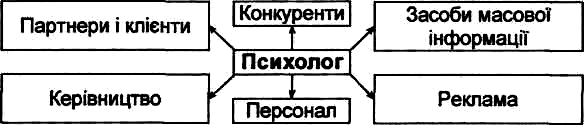 Робота проводиться в усіх напрямках одночасно, інакше буде порушена цілісність функціонування організації.У роботі з керівництвом практичний психолог розв'язує такі задачі:розробка найефективнішої структури організації;забезпечення розвитку організації та безболісний перехід з етапу на етап; прогнозування напрямків подальшого розвитку організації;діагностика, виявлення і профілактика «слабких місць» в організації;формування стилю діяльності та іміджу організації.У роботі з персоналом практичний психолог забезпечує:формування кадрової політики;підбір персоналу (врахування необхідності виконання ним широкого кола функцій);раціональне використання кадрів;формування навичок роботи в команді;мотивацію персоналу;оцінку і атестацію співробітників, участь у розробці схем оплати праці співробітників з урахуванням їх індивідуальних особливостей;розробку і проведення тренінгів з персоналом;організацію неформального спілкування.З партнерами і клієнтами практичний психолог здійснює:формування довгострокових відносин між малими підприємствами та партнерами і клієнтами;допомогу в пошуку нових партнерів (організація презентацій, акцій, участь у виставках);зміцнення зв'язків з постійними клієнтами;створення психологічних портретів клієнтів;диференціацію груп клієнтів для створення найбільш ефективної реклами, розрахованої на кожну цільову аудиторію.При взаємодії малого підприємства із засобами масової інформації практичний психолог:контактує з пресою для висвітлення у різних виданнях інформації про організацію;організовує та психологічно забезпечує участь керівників у телевізійних програмах;веде переговори про надання знижок на розміщення реклами. З метою організації рекламної кампанії практичний психолог:розробляє стратегію;висуває креативні ідеї з приводу змісту і форми реклами;проводить психологічну експертизу реклами; маркетингові дослідження;вирішує питання спонсорства, участі у масових та благодійних заходах.Практичний  психолог  малого  підприємства  виступає  також  як  аналітик  діяльностіконкурентів:виявляє їх переваги і недоліки;аналізує рекламу конкурентів, розмежовуючи її на успішну і невдалу [48].Такий широкий спектр задач висуває складну систему вимог до знань, умінь та навичок практичного психолога. Практичний психолог повинен:- мати відмінні знання з психології, зокрема таких її розділів, як соціальна психологія, психологія управління, організаційна психологія, психологія праці, профвідбір, психодіагностика, мотивація поведінки, психологія реклами, конфліктологія, психологія спілкування, психотерапія, психологія сприймання, психологічна експертиза, психологія торгівлі, методологія експери- ментальних досліджень; а також з менеджменту, маркетингу, соціології;володіти навичками ефективного спілкування, психодіагностики та психологічної просвіти;відзначатися системою професійно важливих психічних якостей та властивостей (аналітичне і нешаблонне мислення, здатність до саморозвитку та креативність, комунікабельність та організованість).Таким чином, діяльність практичного психолога на промислових підприємствах та в організаціях має свою історію, є достатньо розвинутою і спирається на основні методологічні засади діяльності практичного психолога, які визначені прикладною психологією.Запитання для самоконтролю:Визначте завдання та функції психологічної служби на підприємстві.Охарактеризуйте основні напрямки та рівні діяльності практичного психолога на підприємстві.Які моделі діяльності практичного психолога вам відомі?Перерахуйте основні напрямки діяльності практичного психолога у сфері малого бізнесу та визначте основні завдання діяльності в кожному з них.Сформулюйте основні вимоги до знань та вмінь практичного психолога у сфері малого бізнесу.Тема 10.ПСИХОЛОГІЧНА СЛУЖБА СИСТЕМИ ОСВІТИПланІсторія розвитку шкільної психологічної служби (ШПС).Роль ШПС у вирішенні проблем школи.Мета функції, завдання психологічної служби системи освіти.Структура, напрямки та форми діяльності шкільної психологічної служби в Україні.1Шкільна психологічна служба (ШПС) за кордоном має досить тривалу історію. У США вона є однією з найбільш перспективних і дієвих психологічних дисциплін. У 60-х роках створено організацію шкільних психологів, у 80-х рр. - Національну асоціацію шкільних психологів США.Центральна функція ШПС у США, Англії, Франції - вимірювання та оцінка здібностей дітей з використанням тестів. Водночас практичні психологи цих країн відзначають недоліки тестування. Воно не визначає перспектив розвитку, вимірює переважно інтелектуальний аспект, погано враховують особливості учнів з різних соціальних верств населення (М.Торт, Е.Хайссерман, Б.Саймон). Тому сьогодні зростає значення інших напрямків роботи: виявлення конкретних труднощів окремих учнів з пошуком їх причин; психологічне консультування.Певний досвід накопичений і в країнах Східної Європи - Чехії, Угорщині, Польщі, Болгарії. Там традиційно існували районні, обласні психолого-педагогічні центри або консультації в системі освіти. В колишній Чехословаччині у 1980 р. діяло положення про консультації з питань виховання. Основна функція психолога-консультанта визначається як психодіагностична. Психолог пропонує тип навчання, вибір професії, оцінює готовність до шкільного навчання.У Росії перші спроби використання психології в навчанні та вихованні виникли на межі ХІХ-ХХ століть і були пов'язані з педологією - наукою про розвиток людини, яка охоплює всі її соціально-біологічні особливості.Нищівна критика педології у 30-х роках XX ст. призвела до її заборони і до гальмування розвитку дитячої психології та практичної психології на наступні десятиріччя.Вперше в СРСР ШПС почала створюватися в Естонії у кінці 60-х р.р. (Х.Й.Лійметс, Ю.Л.Сиерд).У 1982-1987 рр. у Москві проведено експеримент по запровадженню в школі посади практичного психолога. Створено лабораторію психологічної служби школи у НДІ загальної та педагогічної психології.У 1990 р. було розроблено «Положення про психологічну службу в системі народної освіти СРСР».В Україні аналогічне положення вперше розроблено у 1991 р. Сьогодні діє положення, прийняте у 1999 році.2Для розуміння цілей і завдань роботи психолога в освітній установі важливим є вирішення принципового питання про взаємозв'язок педагогіки з психологією.Педагогіка і психологія - науки, які тісно пов'язані між собою як змістом своїх предметів, так і історією розвитку.Сформувалися два підходи до розуміння ролі психології при вирішенні проблем педагогіки:психологія повинна досліджувати нібито незалежну від педагогічної практики природу дитини, а педагогіка застосовує отримані знання у навчально-виховному процесі (Е.Мейман);психологія повинна орієнтуватися на розвиток дитини у процесі її навчання і виховання. Як чітко висловився К.Д.Ушинський, психологія повинна вивчати дітей, виховуючи і навчаючи їх, для того, щоб виховувати і навчати, вивчаючи їх. Ця точка зору є прийнятою у вітчизняній психо-логічній та педагогічній науках.Стаючи на цю позицію, слід пам'ятати, що, по-перше, взаємозв'язок педагогіки і психології передбачає розмежування між ними як науками, кожна з яких має власний предмет.Предмет психології - психіка дитини у закономірностях її розвитку. Педагогічний процес - умова цього розвитку.Предметом педагогіки є процес виховання і навчання в його специфічних закономірностях. Психічні властивості дитини - умови, які повинні бути враховані. Те, що для однієї з цих наук є предметом, для іншої виступає як умова (С.Л.Рубінштейн).По-друге, психологія розробляє власне психологічні проблеми навчально-виховного процесу, а не тільки і не стільки бере участь у вирішенні педагогічних.Розмежування педагогіки і психології залежить від розв'язання проблеми про співвідношення розвитку і навчання, розвитку і виховання.Вітчизняна позиція бере початок у роботах К.Д.Ушинського, Л.С.Виготського, Г.С.Костюка. Стверджується єдність розвитку і навчання (виховання), яка означає, що розвиток дитини здійснюється у різноманітній діяльності, організація якої є змістом навчання і виховання.Особливістю навчально-виховного процесу є зумовленість його ефективності психологічним фактором.Психологічний фактор - узагальнене поняття, в якому фіксується динамічна сукупність психічних властивостей окремих індивідів, соціальних груп і в цілому суспільства. У цьому понятті конкретизується поняття «людський фактор».У різних сферах діяльності переважають ті чи інші елементи психологічного фактору. В навчанні найбільшого значення набувають такі психічні процеси учнів: увага, пам'ять, мислення, уява. У науковій роботі - інтелект, пам'ять, інтуїція вчених; у художній діяльності - емоції, фантазія митця.Шлях до підвищення ефективності роботи школи лежить через врахування психологічного фактора навчально-виховного процесу. Розвиток особистості повинен бути не тільки декларованою метою освітніх установ, а стати реальним критерієм ефективності їх роботи.Основні групи шкільних проблем, що потребують участі психолога, - це:встановлення причин різних труднощів у навчально-виховній роботі з дітьми різноговіку;подолання і профілактика відхилень в інтелектуальному й особистісному розвиткушколярів;допомога у розв'язанні складних питань міжособистісних відносин, конфліктних ситуацій у шкільному середовищі.Сьогодні в психології нагромаджено багато знань про розвиток і формування особистості. Використання їх у педагогічній практиці не є автоматичним і вимагає певної психологічної компетентності. Тому вчитель не в змозі сам вирішити весь обсяг психологічних проблем навчання і виховання. В оцінці учня вчителі переважно користуються своїми враженнями, а не науково обґрунтованою інформацією про нього.Виникає потреба у появі нової професії - шкільного психолога.3На основі аналізу зарубіжного і вітчизняного досвіду, результатів експериментів по запровадженню посади шкільного психолога були сформульовані цілі, задачі ШПС, визначено зміст, форми роботи, функції, права та обов'язки шкільного психолога.Головна мета ШПС: максимальне сприяння психічному, особистісному, індивідуальному розвитку школярів, що забезпечує їм на момент закінчення школи психологічну готовність до самовизначення в самостійному житті (І.В.Дубровіна) [47].Функція ШПС: психологічне забезпечення процесів навчання і виховання.Завданнями ШПС є:виявлення резервів психічного розвитку дитини, їх реалізація в навчанні та вихованні (мова йде і про обдарованих, і про дітей із фізичними вадами та затримкою психічного розвитку);конструювання змісту навчання;створення різноманітних програм для шкіл різного типу;визначення відповідності програм цілям виховання і навчання;'прогнозування запитів суспільства та їх відображення в навчальних програмах;розв'язання проблеми послідовності вивчення різних предметів;з'ясування відповідності матеріалу віковим можливостям учнів;відображення у навчальних програмах завдань розвитку здібностей учнів до самостійного пошуку, відбору, застосування знань відповідно до нових потреб і ситуацій;аналіз та експертиза методів, які використовуються в навчально-виховному процесі;вирішення проблем контролю знань - екзаменів, колоквіумів, тестів, конкурсів, які ще не дають повної картини про розвиток учнів;вивчення причин низької успішності учнів;контроль за процесом навчання і виховання дітей з метою підвищення якості навчання і виховання (йдеться про необхідність побудови цих процесів відповідно до закономірностей психічного розвитку та формування особистості; про відповідність основним положенням психологічної теорії виховання і навчання);практичний вплив психологів на безпосередніх учасників педагогічного процесу: дітей, вчителів, батьків і керівництво (йдеться про надання прямої психологічної допомоги всім учасникам навчально-виховного процесу);профорієнтаційна робота та розробка рекомендацій щодо вибору професії (через вивчення нахилів учнів, їх здібностей, розробку індивідуальних програм навчання);профілактика та корекція девіантної поведінки дітей;розв'язання спільно з представниками інших спеціальностей - педагогами, дефектологами, соціологами, юристами, лікарями тощо - різноманітних питань, що стосуються долі дітей, які потребують специфічних умов для задоволення своїх потреб (у випадку аномального розвитку, інвалідизації тощо);відбір до спеціальних закладів розумово відсталих дітей, дітей-інвалідів;робота з малими контактними групами (вирішення комплексу соціально-психологічних проблем).Особливості організації ШПС:застосування специфічних методів і прийомів впливу на поведінку людини, що потребують високого професіоналізму;висока відповідальність спеціалістів за результати діагностично-корекційної роботи і за ті поради, які вони дають;анонімність у роботі та необхідність обережного надання інформації фахівцям різного профілю, батькам, дітям;врахування індивідуальних, специфічних потреб кожного клієнта, оскільки робота з людьми, що перебувають у складній життєвій ситуації, у стані депресії, стресу, внутрішньоособистісного або міжособистісного конфлікту, мають певні органічні чи психічні захворювання, відрізняються від інших Нестандартними формами поведінки.4Вирішуючи таке широке коло завдань, яке було окреслено вище, ШПС функціонує натрьох наступних рівнях.Науковий: ШПС - один з напрямків вікової та педагогічної психології, що вивчає закономірності психічного розвитку і формування особистості з метою розробки шляхів застосування психологічних знань; концепцій ШПС (її змісту, функцій, моделей). Цей рівень реалізують наукові співробітники;Прикладний займається розробкою навчальних програм, створенням підручників. Цей рівень реалізують педагоги, методисти, дидакти у співробітництві з психологами;Практичний включає безпосередню роботу з дітьми і дорослими в школі. Реалізується практичними психологами.У діяльності ШПС існує два напрямки:актуальний, орієнтований на розв'язання поточних проблем, подолання труднощів навчання та виховання, порушень поведінки, спілкування та діяльності;перспективний, що має метою розвиток індивідуальності, формування готовності досамостійного життя, створення умов для розвитку кожної дитини. Цей напрямок відіграє провідну роль у діяльності ШПС. Його реалізація залежить від початкової та кінцевої мети взаємодії шкільного психолога із дитиною. Початкова передбачає визначення готовності до навчання, виявлення індивідуальних особливостей як основи пошуку оптимального співвідношення навчання і виховання. Кінцева мета полягає у формуванні психологічної готовності до життєвого (особистісного, професійного, соціального) самовизначення.Професійні дії працівників ШПС реалізуються в таких основних видах діяльності.Діагностика: соціальне і психолого-педагогічне обстеження всіх учасників навчального процесу; моніторинг змісту та умов індивідуального розвитку дітей та підлітків; визначення причин, що утруднюють розвиток та навчання.Профілактика: систематична робота, спрямована на попередження відхилень у розвитку особистості, профілактику виникнення конфліктів та проблем у міжособистісних стосунках тощо.Психологічна експертиза: визначення психічних якостей, здібностей та перспектив розвитку особистості, структури та змісту спілкування в колективі у відповідь на запити різних органів управління системи освіти, оцінка психолого-педагогічної ефективності нових технологій навчання та виховання тощо.Психологічна прогностика: проектування змісту та напрямків індивідуального розвитку дитини, складання на цій основі життєвих планів, визначення тенденцій розвитку групи, міжгрупових процесів, освітньої ситуації в цілому, участь у плануванні освітньої політики тощо.Консультативно-методична допомога всім учасникам навчально-виховного процесу з питань навчання та виховання, розвитку дітей та допомога органам державного управління освіти в оцінці професійної придатності педагогічних та управлінських кадрів.Психолого-педагогічна корекція: здійснення психолого-педагогічних заходів для усунення відхилень в індивідуальному розвитку та поведінці, у міжособистісних та міжгрупових взаєминах, формування адекватної життєвої перспективи, подолання різних форм девіантної поведінки тощо.Психологічна просвіта: підвищення психологічної культури всіх учасників навчально- виховного процесу, роз'яснення змісту, завдань психологічної служби тощо.Соціально-психологічна реабілітація: надання психолого-педагогічної допомоги учасникам навчально-виховного процесу, які перебувають у кризовій ситуації, перенесли психічні травми, стреси, тяжкі хвороби тощо з метою адаптації до нових умов.За особливостями організаційної структури вирізняють дві моделі ШПС.У першій моделі структурною одиницею є група психологів, що працює у районному (міському) відділі освіти (Угорщина, Чехія). У завдання психологів входить організація циклів лекцій; консультацій, семінарів, діагностика окремих школярів, розробка рекомендацій на її основі. Недоліком є відокремленість у роботі практичного психолога від навчально-виховного процесу в школі.У другій моделі структурною одиницею є посада практичного психолога в школі. Створюються кращі умови для аналізу конкретної ситуації в школі, психологічного клімату в педагогічному та учнівському колективах, наступності і послідовності психологічних впливів на конкретну особистість. Ця модель передбачає різноманітність змісту роботи (психопрофілактика, психокорекція, тренінг). Для розвитку ШПС доцільним є поєднання обох моделей, що дасть можливість розподілення функцій (психолог у райво - просвітницька робота з керівниками; у школі - безпосередньо з дітьми).Структура психологічної служби системи освіти в Україні поєднує дві моделі її організації:психологічна служба навчально-виховного закладу;центри практичної психології відповідного рівня (районного, обласного, державного). Психологічна  служба,  яка  діє  в  закладах  і  установах  системи  освіти  України,підпорядковується адміністративно керівникові закладу; методично - керівникові психологічної служби відповідного рівня (головному психологові). Психологічна служба навчального закладу включає посади психологів, соціальних педагогів, дефектологів, консультантів, логопедів та інших спеціалістів залежно від профілю навчального закладу.Очолює психологічну службу навчально-виховного закладу психолог.Регіональні та обласні центри практичної психології є головними методичними таадміністративними закладами психологічної служби на даному рівні. Вони мають статус юридичної особи. Як правило, вони виконують усі види діяльності психологічної служби: надають психологічну допомогу населенню; контролюють діяльність, надають методичну, практичну та інформаційну підтримку психологічним службам, які їм підпорядковуються.Запитання для самоконтролю:Охарактеризуйте основні етапи історії розвитку ШПС.В чому ви вбачаєте роль шкільної психологічної служби ?Яка мета діяльності психологічної служби в системі освіти?Які вимоги до організації психологічної служби в системі освіти вам відомі?Визначте специфіку змісту та видів діяльності психологічної служби системи освіти.Охарактеризуйте рівні діяльності шкільної психологічної служби.Які моделі діяльності шкільної психологічної служби вам відомі? В чому їх специфіка?